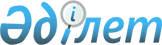 О внесении изменений в постановление Правительства Республики Казахстан от 31 января 2013 года № 69 "Об утверждении Правил проведения конкурса на субсидируемые авиамаршруты и выдачи свидетельств на субсидируемые авиамаршруты для оказания услуг по перевозке пассажиров, багажа, грузов и почтовых отправлений и внесении изменений в постановление Правительства Республики Казахстан от 31 декабря 2010 года № 1511 "Об утверждении Правил субсидирования авиамаршрутов"
					
			Утративший силу
			
			
		
					Постановление Правительства Республики Казахстан от 23 июня 2020 года № 387. Утратило силу постановлением Правительства Республики Казахстан от 15 декабря 2023 года № 1128.
      Сноска. Утратило силу постановлением Правительства РК от 15.12.2023 № 1128 (вводится в действие по истечении десяти календарных дней после дня его первого официального опубликования).
      Правительство Республики Казахстан ПОСТАНОВЛЯЕТ:
      1. Внести в постановление Правительства Республики Казахстан от 31 января 2013 года № 69 "Об утверждении Правил проведения конкурса на субсидируемые авиамаршруты и выдачи свидетельств на субсидируемые авиамаршруты для оказания услуг по перевозке пассажиров, багажа, грузов и почтовых отправлений и внесении изменений в постановление Правительства Республики Казахстан от 31 декабря 2010 года № 1511 "Об утверждении Правил субсидирования авиамаршрутов" (САПП Республики Казахстан, 2013 г., № 13, ст. 241) следующие изменения:
      в Правилах проведения конкурса на субсидируемые авиамаршруты и выдачи свидетельств на субсидируемые авиамаршруты для оказания услуг по перевозке пассажиров, багажа, грузов и почтовых отправлений, утвержденных указанным постановлением:
      пункты 15, 16 изложить следующей редакции:
      "15. Конкурс проводится 1 раз в год не позднее начала следующего отчетного года за исключением случаев выделения дополнительных бюджетных средств или экономии средств по бюджетной программе.
      В случае выделения дополнительных бюджетных средств или экономии средств по бюджетной программе, проводится второй конкурс.
      Второй конкурс проводится по авиамаршрутам, определенным уполномоченным органом в сфере гражданской авиации.
      16. После принятия решения о проведении конкурса организатор конкурса размещает объявление на интернет-ресурсе уполномоченного органа в сфере гражданской авиации о проведении конкурса за 15 календарных дней до начала проведения конкурса, в случае повторного проведения конкурса – за 10 календарных дней до начала проведения повторного конкурса.
      После принятия решения о проведении второго конкурса организатор конкурса размещает объявление на интернет-ресурсе уполномоченного органа в сфере гражданской авиации о проведении конкурса за 5 календарных дней до начала проведения конкурса, в случае повторного проведения конкурса – за 3 календарных дня до начала проведения повторного конкурса.";
      пункт 31 изложить следующей редакции:
      "31. Конкурсная комиссия оценивает и сопоставляет конкурсные предложения, которые были приняты к рассмотрению для участия в конкурсе, и определяет победителя конкурса, предложившего наибольшее количество частот по выставленным на конкурс субсидируемым авиамаршрутам. Если количество частот, предложенных участниками конкурса одинаково, то предпочтение отдается участнику, предложившему большее количество провозной емкости на маршруте. При равном количестве провозных емкостей предпочтение отдается авиакомпании, имеющей более поздний средний срок выпуска заявленных воздушных судов.
      По каждому субсидируемому авиамаршруту определяется только один победитель.
      В случае проведения второго конкурса, по каждому субсидируемому авиамаршруту определяется только один победитель.";
      пункт 37 изложить следующей редакции:
      "37. При отказе победителя конкурса от заключения договора с администратором соответствующей бюджетной программы комиссия по ходатайству администратора соответствующей бюджетной программы начинает переговоры о заключении договора с авиакомпанией, участвовавшей в конкурсе, конкурсное предложение которой оценено наилучшим после победителя (победителей) конкурса. 
      В случае отказа авиакомпании, участвовавшей в конкурсе, конкурсные предложения которой были признаны наилучшими после победителя конкурса, от заключения договора с администратором соответствующей бюджетной программы, а также если на авиамаршрут были представлены заявки менее двух участников конкурса, то по данному авиамаршруту конкурс признается не состоявшимся.
      В случае проведения второго конкурса и при условии, если единственный участник конкурса соответствует квалификационным требованиям, установленным настоящими Правилами, данный конкурс считается состоявшимся.".
      2. Настоящее постановление вводится в действие по истечении десяти календарных дней после дня его первого официального опубликования.
					© 2012. РГП на ПХВ «Институт законодательства и правовой информации Республики Казахстан» Министерства юстиции Республики Казахстан
				
      Премьер-МинистрРеспублики Казахстан 

А. Мамин
